На тлі повідомлень про поширення в Україні руху ПВК "Редан", поради батькам, як вберегти підлітка.      «У мережі останнім часом більше стає згадок про прихильників молодіжних субкультур та поширення їх серед підлітків. Іноді підліток не може самостійно реалізувати свої бажання. Він знаходить місце у молодіжному угрупуванні для свого самоствердження та своєї самореалізації. Задля цього підлітки об'єднуються у неформальні групи. Деякі батьки навіть можуть не підозрювати, що її дитина належить до певної субкультури та може мати девіантну поведінку».     У низці міст України відбулися “вуличні акції” за участі молоді й підлітків. За повідомленням з соціальних мереж, це так званий рух “ПВК “Редан””, який поширений у росії.     Учасники називають себе “павуками”, зображення яких з цифрою 4 носять на одязі. Підлітки вважають себе “неформалами”, при цьому стверджують, що не мають стосунку до військових формувань, а “ПВК” (за аналогією з “ПВК “Вагнер””) назвалися “по приколу”.    Появу субкультури пов’язують з аніме-серіалом “Hunter x Hunter”, у якому є бандитське угрупування під назвою “Геней Рьодан”, символами якого були павук і цифра 4.Поради для батьків, щоб запобігти деструктивній (девіантної) поведінці:   • Спокійно, відкрито і прямо спілкуватися з дитиною, надати їй можливість говорити, коли вона буде до цього готова і не квапити;   • Якщо дитина розповідає, куди вона ходить та як проводить свій час, варто проявляти якомога повнішу обізнаність в обговорюваній темі; проявляти терпіння, наполегливість, доброзичливість для уникнення емоційного дискомфорту, недовіри чи агресії з боку підлітка;   • Опанувати інтернет-технології, мати власний акаунт і стати другом своїй дитині в соціальних мережах;   • Щотижня аналізувати вміст сторінок дитини, уважно читати її публікації, вивчати групи, до яких вона приєдналася;   • «Познайомитися» з віртуальними друзями дитини, звертайте увагу на фото й відео, що викликають інтерес дитини, зокрема ті, що збережені, поширені або вподобані;   • Показати дитині свою небайдужість, турботу про неї та запропонувати спільно провести час;   • Зосередитися на тому, щоб показати дитині її переваги, знайти сильні сторони та допомогти їй побачити себе унікальною особистістю;   • Після встановлення контакту та виявлення підлітком довіри до вас, слід пояснити згубність і безперспективність деструктивної поведінки, підкріплюючи це фактами, які добре відомі підліткові; допомогти підлітку зрозуміти ступінь ризику від деструктивної поведінки і невідворотної відповідальності за скоєне (зокрема у випадку вчинення булінгу або іншого правопорушення).Нагадуємо, що в зону ризику проявів деструктивної(девіантної) поведінки потрапляють підлітки, яким бракує батьківської уваги і підтримки, а також ті, чиє перебування в інтернет-мережі не контролюється.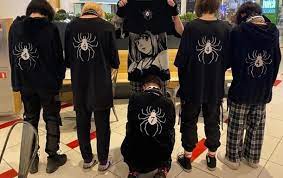 